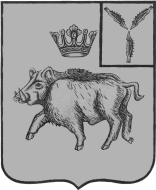 СОВЕТ ЦАРЕВЩИНСКОГО  МУНИЦИПАЛЬНОГО ОБРАЗОВАНИЯБАЛТАЙСКОГО МУНИЦИПАЛЬНОГО РАЙОНАСАРАТОВСКОЙ ОБЛАСТИДевятое заседание Совета четвертого созываРЕШЕНИЕот 05.04.2019  № 51	с.ЦаревщинаО внесении изменений в решениеСовета Царевщинского муниципального образованияБалтайского муниципального района от 14.11.2017 № 225 «О налоге на имуществофизических лиц»В соответствии со статьей 14 Федерального закона от 6 октября 2003 года № 131-ФЗ «Об общих принципах организации местного самоуправления                          в Российской Федерации», Налоговым кодексом Российской Федерации, руководствуясь статьей 21 Устава Царевщинского муниципального образования Балтайского муниципального района Саратовской области, Совет Царевщинского муниципального образования Балтайского муниципального района Саратовской области РЕШИЛ:1.Внести в решение Совета Царевщинского муниципального образования Балтайского муниципального района  от 14.11.2017 № 225 «О налоге на имущество физических лиц» (с изменениями  от 05.09.2018№ 298) следующее изменение:1.1. Подпункт а) пункта 3 к решению изложить в следующей редакции:«а) 0,3 процента в отношении:- жилых домов;- части жилого дома;- жилых помещений;- объектов незавершенного строительства в случае, если проектируемым назначением таких объектов является жилой дом;- единых недвижимых комплексов, в состав которых входит хотя бы одно жилое помещение (жилой дом);- гаражей;	- хозяйственных строений или сооружений, площадь каждого из которых не превышает 50 квадратных метров и которые расположены на земельных участках, предоставленных для ведения личного подсобного, дачного хозяйства, огородничества, садоводства или индивидуального жилищного строительства;». 2.Настоящее решение подлежит обнародованию в информационно-просветительских центрах Царевщинского муниципального образования.3.Настоящее решение вступает в силу 1-го числа очередного налогового периода и не ранее чем по истечении одного месяца со дня его официального обнародования.4.Контроль за исполнением настоящего решения возложить на постоянно действующую комиссию Совета Царевщинского муниципального образования по бюджетной политике и налогам.Глава Царевщинского муниципального образования				Д.В.Морозов